27 февраля 2013 года                                                                                                              г. Санкт-ПетербургМощный и стильный – смартпэд teXet TM-5377Компания «Электронные системы «Алкотел» представляет новую модель сматрфона/мини-планшета. Смартпэд TM-5377 получил 5,27-дюймовый дисплей с панелью идеально черного цвета, изготовленный по технологии «No Air», мощный процессор и функционал, закрывающий все потребности в области коммуникаций и развлечений.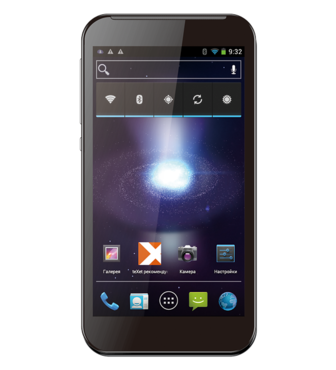 Аппаратная составляющая нового смартфона идентична представленным ранее моделям teXet TM-4577 и TM-5277. Современный двухъядерный процессор MediaTek MT6577 с тактовой частотой 1 ГГц, графический чип PowerVR SGX 531 
OpenGL ES 2.0, оперативная память объемом 1024 МБ, встроенная – 4 ГБ, с возможностью расширения картами microSD/SDHC до 64 ГБ. В качестве операционной системы установлена проверенная версия Android 4.0.4 «Ice Cream Sandwich».Главное преимущество новинки – идеально черный IPS экран с широкими углами обзора. Технология «No Air» исключает прослойку воздуха между матрицей и стеклом, что усиливает качество цветопередачи и делает изображение на дисплее легко различимым даже при ярком солнечном свете. Инновация положительно влияет и на эргономику смартфона – толщина устройства всего 10 мм! teXet TM-5377 с большим контрастным экраном 5,27 дюймов с сочными оттенками превосходно подходит для просмотра всевозможного видео, быстрого веб-серфинга, а также отлично справляется с ролью автомобильного навигатора. Как и вся линейка функциональных смартфонов teXet, TM-5377 поддерживает работу двух sim-карт в режиме ожидания. Использование нескольких sim позволит грамотно комбинировать разные тарифные планы, выбирая наиболее выгодный, а также разделять личные и деловые звонки.Смартпэд оснащен встроенным GPS-модулем, что в комплекте с большим дисплеем с отличными углами обзора позволяет назвать teXet TM-5377 полноценным навигатором. Навигационное ПО совершенно бесплатно и без регистрации можно загрузить в каталоге «teXet рекомендует», по умолчанию предустановленному во все смартфоны торговой марки. Помимо ПО для навигации, каталог содержит ряд полезных приложений, которые прошли тщательное тестирование и гарантированно работают на TM-5377. Также для установки различным программ и утилит доступен традиционный онлайн-каталог Google Play.  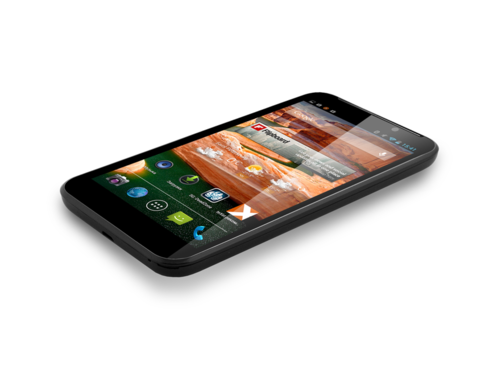 Новый смартфон оснащен фронтальной камерой 2.0 Мп и основной – с разрешением 8 Мп. Для быстрого доступа к функционалу предусмотрена кнопка не левой грани устройства, что позволит активировать камеру в одно касание и сделать контрастные яркие снимки. Фотографии сразу же можно отправить близким, или разместить в социальных сетях. Выход в Интернет возможен посредством WiFi или 3G. Для обмена данными между устройствами в модели реализована технология WiFi Direct, скорость передачи информации через которую значительно выше в сравнении с традиционным  с Bluetooth-модулем (который также имеется). Еще одна сильная сторона teXet TM-5377 – длительное время автономной работы. Емкий аккумулятор 2700 мАч обеспечивает до 16,2 часов работы в режиме разговора, 540 – в режиме ожидания и до 7,5 часов серфинга в сети Интернет (WiFi/3G).Рекомендованная розничная цена teXet TM-5377 составляет 9999 рублей.Технические характеристики:    Две активные sim-картыСтандарты: GSM 850/900/1800/1900, WCDMA 900/2100Экран 5,27’’ дюймаЕмкостный IPS дисплей, формат 16:9, разрешение 960×540, 5 point multi-touchОперационная система Android 4.0.4Процессор: MediaTek MT6577 1 ГГц Dual CoreГрафический процессор: PowerVR SGX 531 OpenGL ES 2.0Память: 1024 МБ RAM / 4 ГБ ROMКамера: 
основная - 8 Мп, автофокус, вспышка 
фронтальная - 2.0 МпПоддержка видео-вызовов и FlashВиртуальные клавиши управленияВстроенный модуль GPSДатчик приближения, датчик освещенностиАвтоматический поворот изображения (G- Sensor)Встроенный динамик, микрофон, вибромоторКоммуникации: 
встроенный модуль 3G 
встроенный модуль WiFi 802.11b/g 
встроенный модуль BluetoothПоддерживаемые форматы: 
 видео: 3GP,FLV, AVI, MPG, MP4, WMV, MKV; 
 аудио: FLAC, MIDI, MP3, WAV, WMA; 
 текст: TXT, ePUB, PDF, FB2, RTF; 
 изображения: JPG, BMP, PNG, GIF.Каталог «teXet рекомендует»FM-радиоИнтерфейсы: microUSB, 3.5 mm mini jackСлот для microSD/SDHC карт (до 64 ГБ)Li-Ion аккумулятор 2700 мАч 
 до 16,2 часов работы в режиме разговора; 
 до 540 часов работы в режиме ожидания; 
 до 7,5 часов работы в Интернет (WiFi/3G).Размеры: 144.8×77.5×10.8 ммМасса: 133.9 гИнформация о компании	Торговая марка teXet принадлежит компании «Электронные системы «Алкотел», которая имеет 25-летний опыт производственно-внедренческой деятельности. Сегодня продуктовый портфель teXet представлен одиннадцатью направлениями: электронные книги, планшетные компьютеры, GPS-навигаторы, видеорегистраторы, смартфоны, мобильные телефоны, MP3-плееры, проводные и радиотелефоны DECT, цифровые фоторамки и аксессуары. По итогам 2012 года teXet входит в тройку лидеров по товарным категориям: электронные книги (доля рынка РФ в 20%), видеорегистраторы (14%), МР3-плееры (24%), цифровые фоторамки (13%). Торговая марка широко представлена в федеральных сетях: Евросеть, М.Видео, сеть Цифровых супермаркетов DNS, Эльдорадо, Техносила. В 2012 году состоялся запуск проекта по созданию собственной монобрендовой сети, открыты первые фирменные магазины teXet в Москве и Санкт-Петербурге. Больше информации на сайте www.texet.ruКонтактная информация:Адрес компании: г. Санкт-Петербург, ул. Маршала Говорова, д. 52.+7(812) 320-00-60, +7(812) 320-60-06, доб. 147Контактное лицо: Наталья Емелина, менеджер PRe-mail: eni@alkotel.ru, www.texet.ru